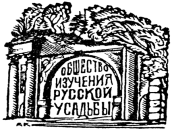 Общество изучения русской усадьбы (ОИРУ)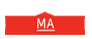 Государственный музей архитектуры имени А.В. Щусева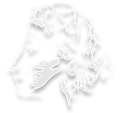 Государственный музей А.С. ПушкинаНаучно-исследовательский институт теории, истории архитектуры и градостроительства (Филиал ФГБУ «ЦНИИП Минстроя России»)
18 -20 ноября 2015 г. Всероссийская конференция с международным участием«Русская усадьба в художественной литературе, дневниках и воспоминаниях»Программа (регламент выступлений – 15 мин.)18 ноября 2015 г.Государственный музей архитектуры им. А.В. Щусева 
(ст.м. «Арбатская», «Библиотека им. Ленина», «Боровицкая», 
ул. Воздвиженка, 5/25, лекторий)Регистрация – 10.00 - 10.30Утреннее заседание: 10.30-14.00. 				Ведущий – Ю.А. ВеденинПриветственное слово – Ю.А. ВеденинБатшев Максим Владимирович, Трифонова Светлана Александровна (г. Москва)Подмосковные усадьбы глазами путешественников конца XVIII – первой половины XIX вековНестеров Сергей Борисович (г. Москва)Дневники Беллюстина В.К. (1907-1912) как источник для изучения усадьбы ПоливановоНовак Наталия Станиславовна (г. Дмитров, МО) Литературное усадебное наследие в собрании музея-заповедника «Дмитровский кремль»Завьялова Надежда Иосифовна (г. Москва)Левин и Вронский - сельские хозяеваБелоусова Ольга Владимировна (г. Москва)Усадебная жизнь в  имениях графа С.Д. Шереметева в годы Первой мировой войны: по материалам его дневникаРеформатская Мария Александровна (г. Москва)Две усадьбы провинциальной России в мемуарах моей семьиЦарёва София Михайловна (г. Москва)Московский сад Осташевского на Тверском бульваре в описаниях современниковБукреева Елена Михайловна (г. Москва)Альбом сестёр Озеровых из собрания ГИМ. Источник по истории усадебной и городской жизни 1840-х гг.Смирнова Татьяна Николаевна (г. Москва)Действительность и мифология усадьбы Чёрная Грязь (в будущем Царицыно) в литературных источникахПерерыв с 14.00 до 15.00.Дневное заседание: 15.00-18.00				Ведущий – А.В. ЧекмарёвСидорова Марина Викторовна, Сидорова Анна Николаевна (г. Москва)«Греза» курского помещика В.Ф. Ширкова (об одной книге из библиотеки императора Александра II)Малясова Галина Владимировна (г. Москва)Музей-усадьба Ф.М. Достоевского в Даровом в первой половине 1920-х гг. По материалам ЦГАМОИванова Ирина Германовна (г. Москва)«Рыжково» Мануиловых – одно из забытых культурных гнёзд Подмосковья конца ХIХ – начала ХХ вв. 
(по новым материалам из семейных архивов)Разина Анна Викторовна (г. Москва)Дачно-усадебный образ жизни на фотографиях конца XIX-начала XX века и в произведениях Ивана БунинаВасильченко Анастасия Олеговна (г. Москва)1. Любительская  фотография - визуальный дневник усадебной жизни. Сюжеты и типология2. Никольское-Прозоровское. История усадьбы и альбом фотографий М.Б. ТулиноваШурыгина Ольга Сергеевна (г. Москва)  В усадьбу на автомобиле: новый способ передвижения в воспоминаниях современников начала ХХ векаЧичкина Ирина Владимировна (г. Москва)«Характер изящной роскоши». Гостиница Пожарских в мемуарах, путевых дорожниках, литературе, оценочных описях.Филаткина Наталья Александровна (г. Москва)
Усадьба Кривошеина19 ноября 2015 г.Государственный музей А.С. Пушкина(ст.м. «Кропоткинская», ул. Пречистенка, 12/2)Утреннее заседание: 10.00 - 14.00				Ведущая – М.В. НащокинаЛетягин Лев Николаевич (г. Санкт-Петербург) Усадебный мир в омуте исторической памятиБаженова Ольга Дмитриевна (г. Минск, Республика Беларусь)Дневники (дзенники) князей Радзвиллов XVIII века: историческая хроника и everydaylifeРассказова Лариса Викторовна (г. Пенза)Лермонтов-поэт в усадебном паркеЛю Шумэй (г. Харбин, Китай)Образ русской усадьбы в рассказах И. А. Бунина: концепция китайского литературоведаГоловина Татьяна Николаевна (г. Иваново)«Пестрение бумаги невредными фразами» (семейный архив помещиков Чихачёвых)Перфильева Людмила Александровна (г. Москва)Немецкий романтизм и «теория мифа» Ф.-В.-Й. Шеллинга в усадебных главах «Евгения Онегина»Чернова Екатерина Евгеньевна (п. Фряново, МО)Помещичий быт подмосковной усадьбы Катушино (Смердино) 1-й пол. XIX в. в переписке братьев БулгаковыхБаранова Алевтина Анатольевна (г. Москва)
Царицыно в романе А.В.Амфитеатрова "Восьмидесятники"Ковалева Ольга Юрьевна, Ладыгина Ирина Михайловна, Четвертухина Любовь Александровна (г. Москва)Загородная жизнь семьи Третьяковых в воспоминаниях В.П. Зилоти и А.П. БоткинойПолякова Марта Александровна (г. Москва)  
Усадьба и  ее владельцы после 1917 года: документы и воспоминанияХолодова Елена Васильевна (г. Курск)Образ Курской усадьбы в художественной и мемуарной литературе и ее литературное наследие в архивах и музейных коллекцияхДеверилина Надежда Владимировна (г. Смоленск)Смоленская усадьба Глинок Шмаково в воспоминаниях и новых документахПерерыв с 14.00 до 15.00.Дневное заседание: 15.00 - 18.00				Ведущая – М.А. ПоляковаМилюгина Елена Георгиевна (г. Тверь), Строганов Михаил Викторович (г. Москва) Усадьбы глазами странствующих и путешествующих (тверской материал)Нащокина Мария Владимировна (г. Москва)Нижегородская усадьба Подвязье на страницах романа И.С. Рукавишникова «Проклятый род»Новиков Владимир Иванович (г. Москва)Помещичий опыт Салтыкова-ЩедринаМолодых Марина Сергеевна, Кригер Лариса Валерьевна (г. Воронеж) «Какой прелестный час в усадьбе!» (Воронежские усадьбы в воспоминаниях владельцев)Сидорова Наталья Анатольевна (г. Санкт-Петербург) Усадьбы Ленинградской области в воспоминаниях времен Великой Отечественной войныКасаткина Светлана Вадимовна (г. Заволжск)Мемуары А.Н. Куломзина и усадьба КорниловоЛыскова Нина Владимировна (г. Вологда)«Хранительница родовой памяти» по материалам семейного архива и воспоминаниям Т.А. Ватсон Офицерова Елена Викторовна (г. Москва) Усадьба «Царицыно» в беллетристике начала ХХ века: художественный вымысел и исторические реалии (сопоставление «Описи Царицынскому дворцу» и очерка Н.М. Девель «Царицыно»)Чернова Марина Анатольевна (г. Балашиха), Гирина Ксения Алексеевна (г. Москва)Русские поэты в вокальном искусстве русской усадьбы XVIII века20 ноября 2015 г.Государственный музей архитектуры им. А.В. Щусева (ст.м. «Арбатская», «Библиотека им. Ленина», «Боровицкая», 
ул. Воздвиженка, 5/25, лекторий)Утреннее заседание: 10.00-14.00				Ведущая – Л.А. ПерфильеваШахбиева Мадина Хасмагомедовна (г. Москва)Шарапово, Кончеево, Осоргино: опыт исторической реконструкцииЛистов Виктор Семенович (г. Москва)
Мифы о дворянской усадьбе в ранних послереволюционных источникахСлюнькова Инесса Николаевна (г. Москва)
Об авторстве дворца Чернышевых в Яропольце, о Растрелли, и так ли был не прав И.И. Чернышев-Кругликов?Путятин Илья Евгеньевич (г. Москва) Альбом интерьеров княжны Барятинской в собрании Киджи как исторический текстДроздов Михаил Сергеевич, Волкова Нина Николаевна (г. Черноголовка, МО)Стояново – усадьба архитектора Баженова, открытая юным краеведом, а потом знаменитым физиком ЧердынцевымКиприн Владимир Александрович (г. Москва)Уваровское Поречье. Новые документыМиночкина Ольга Валериановна (г. Владимир)Охотничий павильон в Муромцеве. Новые штрихи к архитектурному облику усадьбы ХраповицкихСафонов-Зарудный Евгений Григорьевич (г. Москва)Васильевское - забытый ковчег Поэта (реконструкция усадьбы С.Н. Пушешниковой через образы 
И.А. Бунина)Головинский Сергей Владимирович (г. Москва) Усадьбы Петровское-Алабино и Покровское-Алабино. Новые исследованияПослыхалин Александр Юрьевич (п. Фряново, МО)Дневник имения-санатория «Гребнево» и его значение в изучении прошлого подмосковной усадьбы времен Первой мировой войны и революции Александрова Наталья Алексеевна (г. Москва)Материалы по истории русской дворянской усадьбы в собрании Ю.Б. ШмароваПерерыв с 14.00 до 15.00.Дневное заседание: 15.00 - 18.00				Ведущая – Э.Л. БазароваСтерлина Вера Валерьевна (г. Москва)Современное состояние усадеб по результатам мониторинга 6 областей Центральной России. 12 примеров успешного восстановления и приспособления усадебных объектов.Фролова Светлана Анатольевна (г. Свияжск)Усадьба Слободских-Артемьевых в Свияжске: история и опыт возрождения (по материалам семейного архива из фондов ГБУК РТ ГИАХМЗ «Остров-град Свияжск»)Наумов Алексей Андреевич (г. Москва)Опыт возрождения усадебного комплекса «Богоявленское, «Брыково тож»: от восстановления стен к созиданию жизниГолубева Надежда Васильевна (г. Лыткарино, МО)Усадьба князей Чернышевых в Лыткарино: прошлое, настоящее, будущееАндреева Елена Игоревна (г. Воронеж)Литературные источники в проекте реставрации усадьбы Гребнево (Московская область)Писаренко Ирина Владимировна (п. Зеленый, МО)Такое знакомое и незнакомое Кутузово. Исторический очерк о селе Печатниково, Клепиково тожТрегубова Екатерина Леонидовна (г. Москва)Документально-художественный образ усадьбы на Воронцовом поле: события и людиБобылев Владимир Сергеевич (г. Санкт-Петербург)«В Дугино прибыли…». Письма и воспоминания современников владельцев усадьбы.Тишакова Нина Александровна (с. Осташёво, МО)«Осташёвские Муравьевы» - представление книгиЗапорина Марина Владимировна (с. Осташёво МО) «Старинный дом над тихою рекой» - усадьба Осташёво в поэзии, дневниках и воспоминаниях семьи великого князя Константина КонстантиновичаДОКЛАДЫ, ПРЕДСТАВЛЕННЫЕ В ПИСЬМЕННОМ ВИДЕ:Росси Федерика (Пиза, Италия) Архитектура и литература в творчестве Н.А. ЛьвоваСоколов Борис Михайлович (г. Москва)Книга Хораса Уолпола "История современного вкуса в садоводстве" (1780): от личных впечатлений 
к теории пейзажного стиляЖукова Ирина Александровна (г. Саратов)Деятельность А.В. и В.В. Леонтьевых по изучению усадьбы "Надеждино". По материалам дневников и записных книжек из архива Саратовского художественного музея им. А.Н. РадищеваПопова Галина Сергеевна (г. Вологда)Воспоминания А. Купреяновой и В. Курнатовской как источник сведений по истории усадьбы Покровское вологодских дворян Брянчаниновых